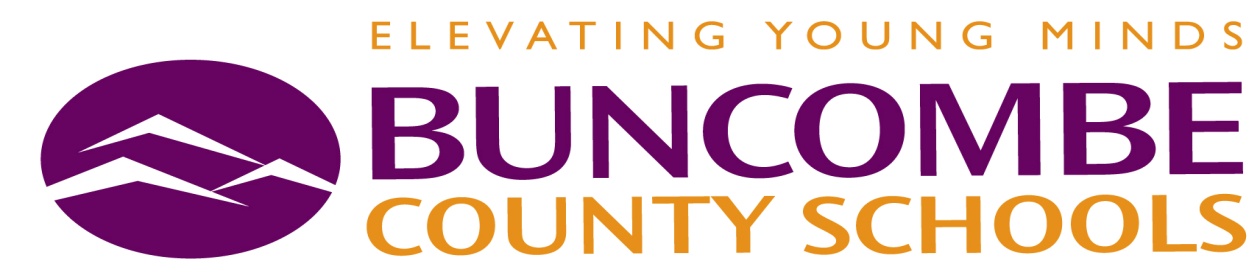 This is a suggested curriculum guide with supplementary unit guides to teach 8th Grade ELA Common Core Standards.This document is not intended as a mandated curriculumbut as a starting point for planning a year’s instruction.Access to Holt McDougal OnlineTextbookCreated by BCS TeachersRev. Summer 2014BCS 8th Grade ELA Curriculum GuideKey to Common Core Strand Abbreviations	RL – Reading Literature			   	W – Writing					L - Language        RI -  Reading Informational Text		SL – Speaking and Listening		BCS 8th Grade ELA Curriculum Guide       8th Gr.Note:	4.5 weeks of the school year are not specifically designated as being part of any specific unit.			This time is “built in” for remediation/enrichment as needed based on formative                           assessments.BCS 8th Grade ELA Unit GuideUnit 1 - Character (4.5 Weeks)BCS 8th Grade ELA Unit GuideUnit 1 - Character (4.5 Weeks)Textbooks Referenced:     *  Literature Grade 8, Holt McDougal, 2012         + The Language of Literature Grade 8, McDougal Littell , 2006BCS 8th Grade ELA Unit GuideUnit 1 - Character (4.5 Weeks)BCS 8th Grade ELA Unit GuideUnit 1 – Character (4.5 Weeks)BCS 8th Grade ELA Unit GuideUnit 2 - Tolerance (4.5 Weeks) BCS 8th Grade ELA Unit GuideUnit 2 - Tolerance (4.5 Weeks)Textbooks Referenced:     *  Literature Grade 8, Holt McDougal, 2012         + The Language of Literature Grade 8, McDougal Littell , 2006BCS 8th Grade ELA Unit GuideUnit 2 - Tolerance (4.5 Weeks)BCS 8th Grade ELA Unit GuideUnit 2 - Tolerance (4.5 Weeks)BCS 8th Grade ELA Unit GuideUnit 3 – Fantasy v. Reality (4.5 Weeks)BCS 8th Grade ELA Unit GuideUnit 3 – Fantasy v. Reality (4.5 Weeks)Textbooks Referenced:     *  Literature Grade 8, Holt McDougal, 2012         + The Language of Literature Grade 8, McDougal Littell , 2006BCS 8th Grade ELA Unit GuideUnit 3 – Fantasy v. Reality (4.5 Weeks)BCS 8th Grade ELA Unit GuideUnit 3 – Fantasy v. Reality (4.5 Weeks)BCS 8th Grade ELA Unit GuideUnit 4 – Motivation(4.5 Weeks)BCS 8th Grade ELA Unit GuideUnit 4 Motivation(4.5 Weeks)Textbooks Referenced:                                   *  Literature Grade 8, Holt McDougal, 2012         + The Language of Literature Grade 8, McDougal Littell , 2006BCS 8th Grade ELA Unit GuideUnit 4 – Motivation (4.5 Weeks)BCS 8th Grade ELA Unit GuideUnit 4 – Motivation (4.5 Weeks)BCS 8th Grade ELA Unit GuideUnit 5 – Ironic and Surprising Twists of Life (4.5 Weeks)BCS 8th Grade ELA Unit GuideUnit 5 – Ironic and Surprising Twists of Life (4.5 Weeks)Textbooks Referenced:                                   *  Literature Grade 8, Holt McDougal, 2012         + The Language of Literature Grade 8, McDougal Littell , 2006BCS 8th Grade ELA Unit GuideUnit 5 –Ironic and Surprising Twists (4.5 Weeks)BCS 8th Grade ELA Unit GuideUnit 5 – Perseverance (4.5 Weeks)BCS 8th Grade ELA Unit GuideUnit 6 – A Hero’s Journey (4.5 Weeks)BCS 8th Grade ELA Unit GuideUnit 6 – A Hero’s Journey (4.5 Weeks)Textbooks Referenced:                                   *  Literature Grade 8, Holt McDougal, 2012         + The Language of Literature Grade 8, McDougal Littell , 2006BCS 8th Grade ELA Unit GuideUnit 6 – A Hero’s Journey (4.5 Weeks)BCS 8th Grade ELA Unit GuideUnit 6 – A Hero’s Journey (4.5 Weeks)BCS 8th Grade ELA Unit GuideUnit 7 – Inspiration (4.5 Weeks)BCS 8th Grade ELA Unit GuideUnit 7 – Inspiration (4.5 Weeks)Textbooks Referenced:                                   *  Literature Grade 8, Holt McDougal, 2012         + The Language of Literature Grade 8, McDougal Littell , 2006BCS 8th Grade ELA Unit GuideUnit 7 – Inspiration (4.5 Weeks)BCS 8th Grade ELA Unit GuideUnit 7 – Inspiration (4.5 Weeks)8th Grade ELA and Advanced ELA Curriculum and Unit Guides2014 - 2015Unit 1 – Character (4.5 Weeks)RL 8.2  Central ideas/themes/summaryRL 8.3  Individuals/events/ideasRL 8.6  Point of view/purposeW  8.3  Write NarrativeSL 8.3  Point of ViewUnit 2 – Tolerance  (4.5 Weeks)RL 8.1  Inference/evidenceRI 8.1  Inference/evidenceRI 8.6  Point of View/PurposeW 8.1   Write argumentsSL 8.4  Present findingsL 8.5    Figurative language/word choiceUnit 3 – Fantasy v. Reality (4.5 Weeks)RL 8.5  Text Structure and OrganizationRL 8.9  Comparison of textRI 8.9  Comparison of textW 8.4  Clear/Coherent WritingSL 8.5 Use MediaUnit 4 – Motivation (4.5 Weeks)RL 8.8  Argument/evidenceRI 8.4  Vocabulary/Word ChoiceRI 8.8  Argument/evidenceW 8.8  Gather/Synthesize InformationSL 8.6 Adapt speech/command of formal languageL 8.3   Style/effective language choices   Unit 5 – Perseverance  (4.5 weeks)RL 8.4 Vocabulary/Word ChoiceRI 8.2  Central ideas/themes/summaryRI 8.5  Text structure/organizationW 8.7  Conduct ResearchSL 8.2  Content in Diverse MediaUnit 6 – The Hero’s Journey (4.5 weeks)RI 8.3 Individuals/Events/IdeasW 8.5 Plan/revise/editW 8.6 Use technologyL 8.6  Academic/Domain-Specific Vocabulary                                                           Unit 7 – Inspiration (4.5 weeks)RL 8.7 Content in diverse mediaRI 8.7 Content in diverse mediaW 8.2 Write to inform/explainW 8.9 Write to sources (draw evidence)                                                           Unit 7 – Inspiration (4.5 weeks)RL 8.7 Content in diverse mediaRI 8.7 Content in diverse mediaW 8.2 Write to inform/explainW 8.9 Write to sources (draw evidence)Foundation StandardsFoundation Standards are designated Common Core State Standards to be taught continually, in all units of study, throughout the year.8th Grade Foundation StandardsRL 8.10     Complex TextRI 8.10     Complex TextW 8.10      Write RoutinelySL 8.1        Academic Discourse/CollaborationL 8.1          Standard English GrammarL 8.2          Standard English MechanicsL 8.4          Vocabulary StrategiesUnit Overview/ Questions:           Who am I? How is character shaped?Unit Overview/ Questions for Advanced ELA:           How can literature help reveal who I am?Focus Standards	RL 8.2  Central ideas/themes/summaryRL 8.3  Individuals/events/ideasRL 8.6  Point of view/purposeW 8.3   Write NarrativeSL 8.3  Point of ViewFocus Standards	RL 8.2  Central ideas/themes/summaryRL 8.3  Individuals/events/ideasRL 8.6  Point of view/purposeW 8.3   Write NarrativeSL 8.3  Point of ViewLearning TargetsI can . . . determine themerecognize character traitsanalyze a character’s developmentevaluate how plot/life affects a characteranalyze differing points of viewwrite narratives to develop real eventsrecognize and interpret symbolism **Additional Learning Targets are found at bcsela.weebly.com and on the ELA MoodleContent/Academic Vocabularycharacterizationpoint of viewprotagonistantagonistthemetraitsrising actionclimaxexpositionfalling actionresolutionconflict – internal/externalliteralnon-literalevaluateanalyzeSuggested Text (Examples of text) Lesson Link contains lessons using these and other texts  Short Story“Treasure of Lemon Brown” by Walter Dean Myers (Textbook * +)“Rules of the Game” by Amy Tan (Textbook * +) “The Medicine Bag” by Virginia Driving Hawk Sneve, (Textbook *)  NovelHope Was Here by Joan Bauer  Picture Book“John’s Secret Dream by Doreen RappaportCracker the Crab and the Sideways Afternoon by Michael Cogdill  Non-FictionExcerpt from “Harriet Tubman: Conductor on the Underground Railroad” by Ann Petry,  (Textbook * +)“Letter to Harriet Tubman” by Frederick Douglas  (Textbook * +)  Poetry“Barbara Frietchie” by John Greenleaf Whittier (Textbook *)“John Henry” (Textbook * +)  Memoir“The Great Rat Hunt” by Laurence Yep (Textbook * +) Other Media“If I Should Have A Daughter” by Sarah Kay, Ted Talk, http://www.youtube.com/watch?v=0snNB1yS3IE Cartoon Tribute to John Henry (Textbook *)Suggested Additional Text for Advanced ELA (Examples of text)Lesson Link contains lessons using these and other texts  Short Story“Sucker” by Carson McCullers   http://www.saturdayeveningpost.com/2010/11/09/archives/classic-fiction/sucker-by-carson-mccullers.html“The Dinner Party” paired as a comparison to “Running Brook of Horrors” (Textbook +)“The Bet” by Anton Chekov (textbook +)“Stop the Sun” by Gary Paulson (textbook +)   NovelWatership Down  by Richard Adams House on Mango Street  by Sandra Cisneros (on HS reading list)  Picture BookSpoon   by Amy Krouse Rosenthal and Scott Magoon  Non-Fiction“Running Brook of Horrors” by Daniel P. Mannix (Textbook +)Chicago Herpetological Society Bulletin , 2006  “Death from Snakebite: The Entwined Histories of Grace Olive Wiley and Wesley H. Dickinson” by James B. Murphy and David E. Jacqueshttp://www.chicagoherp.org/bulletin/41(Supplement).pdf“Female Entomologist: Grace Olive Wiley” by Becky Fisherhttp://tcn.amnh.org/updates/femaleentomologistgraceolivewiley1883-1948John Kerry Vietnam speech paired with “Stop the Sun” http://www.democracynow.org/2004/2/20/john_kerry_then_hear_kerrys_historic  PoetrySpoon River Anthology by Edgar Lee Masters  http://www.bartleby.com/84/index1.htmlhttp://www2.hn.psu.edu/faculty/jmanis/masters/sranthol.pdfSuggested Writing TasksJohn’s Secret Dream autobiography This picture book is a biography of John Lennon that incorporates Beatles song lyrics.  Task - Students think of five song lyrics that could accompany their autobiography (A teacher model works best for this assignment). Students create a multi-flow map with 5 key life events with one song lyric accompanying each event.  The multi-flow map is turned into a complete autobiography.Technology: Students create a digital presentation of their autobiography (using PowerPoint or prezi).Non-Literally YouStudents interview each other one-on-one (after generating questions).  Students select answers they can represent literally and non-literally.  For example:  Favorite cereal = Lucky Charms.  Literal=cereal box, Non-Literal=Cowboy.  Student then writes an explanation of how he/she got to the non-literal.  Example: Cowboys ride a horse, horses have horse shoes, horse shoes are lucky charms.  The student creates paragraphs to then describe their partner non-literally.Suggested Writing Tasks for Advanced ELAStudents create and present their own entry to the “Spoon River Anthology”  What would they want others to remember about them?Write a personal memoirStudents develop their own memoir in screenplay format which differs slightly from play format.Screenplays may be purchased at www.scriptfly.com  Prices range from $15 – $25 per script.   Example: To Kill a Mockingbird, Stand by Me, and Mr. Smith Goes to Washington scripts can be purchased at this site.Suggested Technology/ Multi-media:Teachers, please contribute to this section as you engage your students in the use of technology and multi-media tools.Storybird VoiceThreadUnit Overview/ Questions:           In this unit, students will explore the themes of tolerance and acceptance in order to find           acceptance for others and for themselves.Focus StandardsRL 8.1  Inference/evidenceRI 8.1  Inference/evidenceRI 8.6  Point of View/PurposeW 8.1   Write argumentsSL 8.4  Present findingsL 8.5    Figurative language/word choice Focus StandardsRL 8.1  Inference/evidenceRI 8.1  Inference/evidenceRI 8.6  Point of View/PurposeW 8.1   Write argumentsSL 8.4  Present findingsL 8.5    Figurative language/word choice Learning TargetsI can . . . cite textual evidencedetermine central ideawrite an argumentevaluate an argumentassess the quality of evidence**Additional Learning Targets are found at bcsela.weebly.com and on the ELA MoodleContent/Academic VocabularyPersuasive Techniques: bandwagon, hasty generalizationPersuasive organization: Debate, premise, rebuttalEssay Organization: Claim, argument, counterclaimFigurative Language: Hyperbole, personification, metaphor, simileWriting Process: Prewriting, drafting, editing,Evidence: Credible and valid Annotation, Rhetoric, Summary, Paraphrase, Bias, Abstract, Supporting and Extraneous details, Connotation/Connotative, Denotative, Idiom, Nuance, Analogy, Allusion, Induction and  Tone, Evaluate, Assess, Central ideaSuggested Text (Examples of text)Lesson Link contains lessons using these and other texts  Short Story“Catbird Seat” by James Thurber   http://jameshilston.com/pages/reading/catbird_seat.htm  “Raymond’s Run” by Toni Cade Bambara (textbook +*)  Non-Fiction“Mississippi School Holds First Interracial Prom” http://www.npr.org/templates/story/story.php?storyId=91371629“Dear Teacher” Letters on the Eve of Japanese American Imprisonment http://downloads.ncss.org/lessons/dearteacher.pdfhttp://www.houghtonmifflinbooks.com/readers_guides/nelson_wreath.shtml  Emmett Till poem and non-fiction links  Poetry“The Charge of the Light Brigade” by Alfred Lord Tennyson (Textbook +)“Courage” by Anne Sexton  http://allpoetry.com/poem/8505443-Courage-by-Anne_Sexton  “Scottsboro, Too, Is Worth Its Song  by Countee Sullen  http://nationalhumanitiescenter.org/pds/maai3/protest/text11/cullenscottsboro.pdf “Sympathy” by Paul Laurence Dunbar  http://www.poetryfoundation.org/poem/175756 “We Wear the Mask” by Paul Laurence Dunbar  http://www.poetryfoundation.org/poem/173467 “The Haunted Oak” by Paul Laurence Dunbar  http://www.poetryfoundation.org/poem/173459 “One More Round” by Maya Angelou  (Textbook *)  Other Mediahttp://www.npr.org/templates/story/story.php?storyId=4818586 Emmett Till poem and NPR listening piece “A Lesson in Tolerance in 2 minutes and 44 seconds”  (Video)  http://cityroom.blogs.nytimes.com/2011/03/01/a-lesson-in-tolerance-in-2-minutes-44-seconds/ Suggested Additional Text for Advanced ELA (Examples of text)Lesson Link contains lessons using these and other texts   Non-FictionEdward Snowden Commentaries“Edward Snowden: ‘Hero or Traitor’?” by Geoffrey R. Stone – Huffington Posthttp://www.huffingtonpost.com/geoffrey-r-stone/edward-snowden-hero-or-tr_b_3418939.html“Edward Snowden: Neither a Hero nor a Traitor” by Michael McGough – L.A. Timeshttp://www.latimes.com/opinion/opinion-la/la-ol-snowden-nsa-clemency-20140107,0,3995502.story#axzz2wQPVjjep“Edward Snowden: Whistle-Blower”  by the Editorial board – NY Timeshttp://www.nytimes.com/2014/01/02/opinion/edward-snowden-whistle-blower.html?ref=editorials&_r=0Slave Deeds - Articleshttp://www.citizen-times.com/article/20130917/NEWS/309170024/Slave-deed-project-wins-national-award      Chavez Ravine: A Los Angeles Story  http://www.pbs.org/independentlens/chavezravine/cr.html                                                           http://articles.latimes.com/2012/apr/05/local/la-me-adv-chavez-ravine-20120405     Bias in Children’s Books- http://artsbeat.blogs.nytimes.com/2011/05/05/new-study-finds-gender-bias-in-childrens-books/?_php=true&_type=blogs&_r=0http://www.theguardian.com/books/2011/may/06/gender-imbalance-children-s-literature  Other MediaChavez Ravine Documentary (paired with Chavez Ravine article)Learn NC – Trail of TearsRena’s Promise by Rena Kornreich Gelissen and Heather Dune Macadam, 1996The Help (currently not on BCS approved list)Suggested Writing TasksMedia BiasSelect a magazine which has an article describing 2 opposing political figures (Biden-Ryan).  These articles may be in different issues, but must be from the same magazine.  Students determine which “side” the magazine editor is biased towards.  Students should argue their point and utilize textual evidence to support their choice.  Students may use pictures included with the article.  (This was done with Time Magazine articles from fall 2013 for Biden-Ryan and it was almost 50/50 for choice determining for which side Time was biased.Personal Essay: Describe a person in your life who has demonstrated tolerance for others. Cite specific examples to demonstrate that person’s tolerance and what effect it had.Suggested Writing Tasks for Advanced ELAWrite a persuasive letter to the mayor of Los Angeles convincing him to either build the housing project or Dodger stadium (linked to Chavez Ravine materials)Suggested Technology/ Multi-media:Teachers, please contribute to this section as you engage your students in the use of technology and multi-media tools.Unit Overview/ Questions: In this unit, students will explore the concepts of perception and perspective and how they are applied to different situations.Focus Standards	RL 8.5   Text structure/organizationRL 8.9   Comparison of literary textRI 8.9   Comparison of informational textW 8.4   Clear/Coherent WritingSL 8.5   Use mediaFocus Standards	RL 8.5   Text structure/organizationRL 8.9   Comparison of literary textRI 8.9   Comparison of informational textW 8.4   Clear/Coherent WritingSL 8.5   Use mediaLearning TargetsI can . . . compare and contrast the structures of texts.apply the concept of allusion, analogy.analyze how modern works take themes, etc. from traditional works.differentiate between tone and mood.Identify tone with evidence from text.**Additional Learning Targets are found at bcsela.weebly.com and on the ELA MoodleContent/Academic VocabularyToneMoodAllusionImageryVoiceAudienceHyperboleExplicitStyleSuggested Text (Examples of text)Lesson Link contains lessons using these and other textsShort Story / Drama“Tell Tale Heart” by Edgar Allan Poe  (Textbook * +)“Monkey’s Paw” by W. W. Jacobs (Textbook * +     ) paired with “Monkey’s Paw” from Simpsons  http://www.youtube.com/watch?v=D63uScTzgEw“The Landlady” by Raold Dahl   http://www.teachingenglish.org.uk/sites/teacheng/files/landlady_text.pdf “The Hitchhiker” by Lucille Fletcher  (Textbook* +)“The Girl in The Lavender Dress” by Maureen Scott (Textbook+)“The Woman in Snow” by Patricia McKissack (textbook+)Non-FictionJohn Francis Knapp and Joseph Jenkins Knapp Trials: 1830   http://www.murderbygaslight.com/2009/11/captain-joseph-white.html        http://www.smithsonianmag.com/history-archaeology/A-Murder-in-Salem.html“Human Perceptions of Animal Cognition” by Caitlin Kight  http://www.science20.com/anthrophysis/human_perceptions_animal_cognition-89722  “Kids Speak Out on Student Engagement”      http://www.edutopia.org/blog/student-engagement-stories-heather-wolpert-gawron NovelDivergent  by Veronica Roth   (Not on BCS Middle School Approved List)The Giver by Lois Lowry Poetry“Who Are You” Caterpillar excerpt from Alice in Wonderland by Lewis Carroll   http://www.authorama.com/alice-in-wonderland-5.html “The Perception of Truth” by Anita Atina  http://www.poemhunter.com/poem/the-perception-of-truth/ “Dreams” by Langston Hughes  http://www.poemhunter.com/poem/dreams-2/“A Dream” by William Blake  http://www.poemhunter.com/poem/a-dream/“Love” by William Shakespeare  http://www.englishverse.com/poems/love_shakespeare Suggested Additional Text for Advanced ELA (Examples of text)Lesson Link contains lessons using these and other textsShort Story / Drama“William Wilson” by Edgar Allan Poe  http://www.poestories.com/read/williamwilson Non-Fiction“The Truth Behind Disney Movies” http://www.huffingtonpost.com/2013/11/12/the-real-story-behind-eve_n_4239730.htmlNovelAlvin Maker Series by Orson Scott CardPoetryIllusion and Reality by Kabir  http://www.poemhunter.com/poem/illusion-and-reality/ Suggested Writing TasksInformational Essay: Students write a compare and contrast essay, analyzing a story based in reality versus one based on fantasy.Suggested Writing Tasks for Advanced ELASuggested Technology/ Multi-media:Teachers, please contribute to this section as you engage your students in the use of technology and multi-media tools.Unit Overview/ Questions: I think I can, I think I can, I think I can… a study of what motivates you and others.O Focus Standards	RL 8.8  Argument/evidenceRI 8.4  Vocabulary/Word ChoiceRI 8.8  Argument/evidenceW 8.8  Gather/Synthesize InformationSL 8.6  Adapt speech/command of formal languageL 8.3    Style/effective language choicesFocus Standards	RL 8.8  Argument/evidenceRI 8.4  Vocabulary/Word ChoiceRI 8.8  Argument/evidenceW 8.8  Gather/Synthesize InformationSL 8.6  Adapt speech/command of formal languageL 8.3    Style/effective language choicesLearning TargetsI can . . . argue effectivelyprovide sufficient evidence to support my claimsadapt my speech for a particular audienceselect the best language choice**Additional Learning Targets are found at bcsela.weebly.com and on the ELA MoodleContent/Academic VocabularyPersuasive Organization –Debate, premise, rebuttalEssay Organization-Claim, argument, counterclaimLogical fallacyAntithesis / ThesisParallelismInduction / DeductionValid / InvalidConnotativeSufficientAdaptSuggested Text (Examples of text)Lesson Link contains lessons using these and other texts  Short Story“Flowers for Algernon” by Daniel Keyes   (Textbook * +):The Lady or the Tiger” by Frank R. Stockton   (Textbook * +) “Abuela Invents the Zero” by Judith Ortiz Cofer  (Textbook *)“Ordeal by Cheque” Wuther Crue http://ghsbears.pbworks.com/f/Cheques.pdf Non-Fiction “The FBI and the American Gangster 1924-1938” “How Prohibition Backfired and Gave America an Era of Gangsters and Speakeasies” to be paired with “Ordeal by Cheque” http://www.fbi.gov/about-us/history/a-centennial-history/fbi_and_the_american_gangster_1924-1938 http://www.theguardian.com/film/2012/aug/26/lawless-prohibition-gangsters-speakeasies Poetry“If I Could Stop One Heart from Breaking” by Emily Dickinson   http://www.poemhunter.com/poem/if-i-can-stop-one-heart-from-breaking/Other Media            “What is was, was Football” Andy Griffith audio clip for inferencing http://www.bing.com/videos/search?q=what+it+was+was+football&FORM=VIRE3#view=detail&mid=4B71F37110DEFF4BA0734B71F37110DEFF4BA073Suggested Additional Text for Advanced ELA (Examples of text)Lesson Link contains lessons using these and other texts  Short Story“To Build a Fire” by Jack London  http://www.jacklondons.net/buildafire.html“A Sound of Thunder” by Ray Bradbury http://www.onebee.com/media/PDF/A_Sound_of_Thunder-Ray_Bradbury.pdf Non-Fiction“Teenage Brains: Beautiful brains” by David Dobbs, National Geographic, October 2011  http://www.racetonowhere.com/sites/default/files/tools/_Beautiful%20Brains_%20(Ntl%20Geographic;%20David%20Dobbs)_0.pdf“The Fragile Teenage Brain: An In-Depth Look at Concussions in High School Football”  by John Lehrerhttps://www.byliner.com/jonah-lehrer/stories/the-fragile-teenage-brain “Buff Your Brain: Want to be Smarter in Work, Love, and Life?”  by Sharon Begley, Newsweek, January 1, 2012   http://www.thedailybeast.com/newsweek/2012/01/01/buff-your-brain.htmlhttp://news.nationalgeographic.com/news/2004/08/0825_040825_marathon_mice_2.html to be paired with “Flowers for Algernon”NovelThe Seven Habits of Highly Effective Teen by Sean CoveyPoetrySuggested Writing Tasks“Lady or the Tiger” Persuasive WritingStudents decide which came out of the door  - - the lady or the tiger.  Students will turn this into a complete essay with cited text that illustrates why they made their particular choice.Media LiteracyWatch a variety of advertisements, look at print ads, and online ads.  Write a persuasive essay discussing which media is most effective and then create your own ad campaign.  (Can be combined with a Math project surrounding creating your own business)Suggested Writing Tasks for Advanced ELASuggested Technology/ Multi-media:Teachers, please contribute to this section as you engage your students in the use of technology and multi-media tools.Unit Overview:           In this unit students will examine how unexpected and surprising twists come about.    Focus Standards	RL 8.4  Vocabulary/Word ChoiceRI 8.2  Central ideas/themes/summaryRI 8.5  Text structure/organizationW 8.7  Conduct ResearchSL 8.2  Content in Diverse mediaFocus Standards	RL 8.4  Vocabulary/Word ChoiceRI 8.2  Central ideas/themes/summaryRI 8.5  Text structure/organizationW 8.7  Conduct ResearchSL 8.2  Content in Diverse mediaLearning TargetsI can . . . provide an objective summary of a textdetermine a central idea of a textanalyze how a text makes connections between ideas**Additional Learning Targets are found at bcsela.weebly.com and on the ELA MoodleContent/Academic VocabularyParaphraseSummaryObjectiveConnections (to text, world, self)DictionAllegoryConnectionsSuggested Text (Examples of text)Lesson Link contains lessons using these and other texts  Short Story                                  “ Ransom of Red Chief” by O. Henry (textbook *+)               “The Last Leaf” by O. Henry http://learningenglish.voanews.com/content/short-story-the-last-leaf-by-o-henry-137796213/114728.html                 “Charles” Shirley Jackson (textbook *+)                 “Story of an Hour” Kate Chopin http://www.vcu.edu/engweb/webtexts/hour/   Picture Books“The Frog Prince Continued” by Jon Scieszka “Diary of a Wombat” by Jackie FrenchOther Media                 “Isn’t it Ironic? Now it is.”  https://www.youtube.com/watch?v=NQ1dPJt1K1gSuggested Additional Text for Advanced ELA (Examples of text)Lesson Link contains lessons using these and other texts  Short Story   “There will Come Soft Rains” by  Ray Bradbury http://www.gladdemusic.com/raybradbury-there%20will%20come%20soft%20rains.htm“The Lottery” by Shirley Jackson  http://sites.middlebury.edu/individualandthesociety/files/2010/09/jackson_lottery.pdf   Non-Fiction“Us and Them” by David Sedaris (Textbook*)  Speech  Poetry  NovelSuggested Writing TasksStudents write a definition essay explaining what perseverance is. They support their ideas with specific examples from Text, World, and Self.Suggested Writing Tasks for Advanced ELASuggested Technology/ Multi-media:Teachers, please contribute to this section as you engage your students in the use of technology and multi-media tools.Unit Overview:           This unit will focus on a quest - the quest for understanding.Focus Standards	RI 8.3  Individuals/Events/IdeasW 8.5  Plan, revise, editW 8.6  Use technologyL 8.6   Academic/Domain-Specific VocabularyFocus Standards	RI 8.3  Individuals/Events/IdeasW 8.5  Plan, revise, editW 8.6  Use technologyL 8.6   Academic/Domain-Specific VocabularyLearning TargetsI can . . . write a narrative for a real or imagined experiencerevise and edit a piece of writingpeer edituse technology to enhance a presentation collaboratively**Additional Learning Targets are found at bcsela.weebly.com and on the ELA MoodleContent/Academic VocabularyRevise/EditMulti-media/modalFocusCitationEnhanceWriting ProcessMeterSimile MetaphorPersonificationSuggested Text (Examples of text)Lesson Link contains lessons using these and other textsShort Story“Pandora’s Box” Greek Myth retold by Louis Untermeyer (Textbook *)“The Wise Old Woman” Japanese Folktale retold by Yoshiko Uchida  (Textbook *)“Loo-Wit, the Fire-Keeper”  Native American Myth retold by Joseph Bruchac (Textbook *)“Pecos Bill” Tall Tale retold by Mary Pope Osborne (Textbook * +)Non-Fiction“The Spiderman Behind Spiderman” (Textbook *) Poetry“Paul Revere’s Ride” by Henry Wadsworth Longfellow  (Textbook * +)“Before You Knew You Owned It” by Alice Walker  http://www.allblackwoman.com/2011/11/17/alice-walker-before-you-knew-you-owned-it/“Nothing Gold Can Stay” by Robert Frost   http://www.poemhunter.com/poem/nothing-gold-can-stay/Poetry in The Hobbit   http://robotfromthefuture.com/visuals/Poetry-in-the-Hobbit.pdf “The Lady of Shalott” by Alfred Tennyson  http://www.online-literature.com/donne/720/NovelThe Outsiders by S. E. HintonThe Hobbit   by J. R. R. TolkienThe Hunger Games  by Suzanne Collins (Not on BCS Middle School Approved List)Suggested Additional Text for Advanced ELA (Examples of text)Lesson Link contains lessons using these and other textsShort StoryNon-FictionPoetryNovelSuggested Writing TasksSuperheroStudents create their own Superhero.  Research existing superheroes on the computer and review the life they live.  For example; how did a particular superhero get his/her powers, uniform, emblem, and how does he/she live in “real” life?  Students will use this information to create their own superhero and write a narrative.MythStudents will think of a natural phenomenon and create an explanation for this event using well developed character.  Peer editing is an important part of this task.Suggested Writing Tasks for Advanced ELA Suggested Technology/ Multi-media:Teachers, please contribute to this section as you engage your students in the use of technology and multi-media tools.Unit Overview:           In this unit, students will uncover their power to change the world.Focus Standards	RL 8.7 Content in diverse media – literary textRI 8.7 Content in diverse media – informational textW 8.2 Write to inform/explainW 8.9 Write to sources (draw evidence)Focus Standards	RL 8.7 Content in diverse media – literary textRI 8.7 Content in diverse media – informational textW 8.2 Write to inform/explainW 8.9 Write to sources (draw evidence)Learning TargetsI can . . . analyze a film.compare films to text.gather information from a variety of sources.research effectively.convey my findings in writing.use precise language to inform or explain a topic.apply my research to personal connections.**Additional Learning Targets are found at bcsela.weebly.com and on the ELA MoodleContent/Academic VocabularyAnalyzeConveyPreciseResearchSourcesBibliographyCiteSuggested Text (Examples of text)Lesson Link contains lessons using these and other textsShort StoryExcerpt from “Roll of Thunder, Hear My Cry” by Mildred D. Taylor (Textbook *)Picture BookOh, The Places You’ll Go by Dr. SeussNon-Fiction“Over the Top: The True Adventures of a Volcano Chaser” (Textbook *) “The Diary of a Young Girl”   excerpt from novel by Anne Frank (Textbook *)“The Last Seven Months of Anne Frank”  excerpt by Hannah Elisabeth Pick-Gosler (Textbook +)“Decades After King’s ‘I Have a Dream’ Speech, Hate Crimes Still Exist”   http://www.wapt.com/news/whos-accountable/Decades-after-King-s-I-have-a-dream-speech-hate-crimes-still-exist/-/9537186/18352940/-/jotg10/-/index.html“March on Washington” History Channel   http://www.history.com/topics/march-on-washingtonSpeech“I Have a Dream” by Martin Luther King, Jr.   YouTube video   http://www.youtube.com/watch?v=smEqnnklfYsText:  http://abcnews.go.com/Politics/martin-luther-kings-speech-dream-full-text/story?id=14358231#.UdYB_TvVBqw Play“The Miracle Worker” by William Gibson   http://www.scribd.com/doc/16202589/The-Miracle-WorkerYouTube video of play   http://www.youtube.com/watch?v=JlxeKM_BerEPoetry“Mother to Son” by Langston Hughes (Textbook * +)“Crystal Night” by Lyn Lifshin  http://www.holocaustcentermilwaukee.org/docs/Kristallnacht_Curriculum.pdf“The Survivor” by John C. Pine NovelThe Absolutely True Diary of a Part-Time Indian by Sherman Alexie (Not on BCS Middle School Approved List)The Boy in the Striped Pajamas by John BoyneIf I Should Die Before I Wake by Han Nolan   (Not on BCS Middle School Approved List)We Fought Back: Teen Resistors of the Holocaust by Allan Zullo  (Not on BCS Middle School Approved List)FilmsFreedom Writers (2013) PG-13Pursuit of Happyness (2006) PG-13Video“Standing Outside the Fire´ performed by Garth Brooks  http://www.dailymotion.com/video/x1mgcy_garth-brooks-standing-outside-the-f_news“Kid President”  http://www.dailymotion.com/video/x1mgcy_garth-brooks-standing-outside-the-f_newsSuggested Additional Text for Advanced ELA (Examples of text)Lesson Link contains lessons using these and other textsShort StoryPicture BookNon-FictionPlayNovelFilmsVideoSuggested Writing TasksInformational EssayResearch a college/university which you would like to attend.  Write an informational essay detailing why this school is a good fit for you.  You must include specific information (i.e. Class size, cost, sports, etc.) about the school and how it positively/negatively relates to you.JournalingWrite daily about what inspires you to do well in school.  What are your goals for the next 5 years. . . 10 years?  Suggested Writing Tasks for Advanced ELA Suggested Technology/ Multi-media:Teachers, please contribute to this section as you engage your students in the use of technology and multi-media tools.